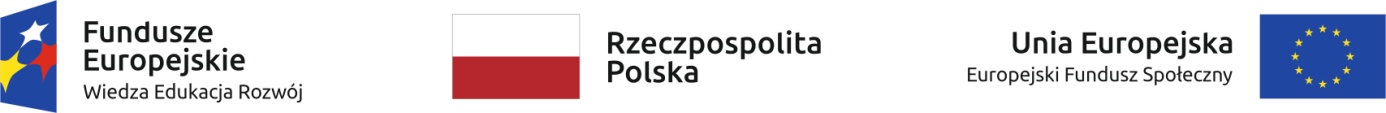 Trwa rekrutacja do ogólnopolskiego projektu: 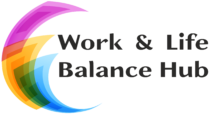 Oferta jest skierowana do firm zatrudniających 10 – 49 osób na podstawie umowy o pracę z branż: usługowej, handlowej, przemysłowej, budowlanej.Wszystkie działania mają na celu wzmocnienie stosowania zasady równości szans płci 
w zakresie dostępu do zatrudnienia i rozwoju kariery, tak aby każda firma zwiększała swoją efektywność i konkurencyjność na rynku poprzez wykorzystanie różnorodności kapitału ludzkiego.Jako uczestnik bezpłatnego 2- dniowego szkolenia wyjazdowego Firma  zdobędzie wiedzę 
i praktyczne doświadczenie z tematyki równościowej zgodnie ze zmianą w przepisach prawnych z dnia 07 września 2019 r.Dzięki udziałowi w szkoleniu Firma uzyska wiedzę na temat: zdobędą praktyczną wiedze jak przeciwdziałać dyskryminacji, molestowaniu czy mobbingowi w miejscu pracyotrzymają gotowe wskazówki co robić w przypadku wystąpienia takich zjawiskzmniejszą rotację osób zatrudnionych oraz zwiększą zaufanie zespołu poprzez wprowadzenie elementów Work and Life Balance (godzenie życia zawodowego z życiem prywatnym)zbudują wizerunek atrakcyjnego pracodawcy,zwiększą zasięg ogłoszeń o pracę,przyciągną najlepszych pracowników.Pełen zakres działań  jest dostosowany indywidualnie do potrzeb Twojej firmy!Liczba miejsc na bezpłatnych szkoleniach jest ograniczona. W szkoleniach może wziąć udział około 20 małych firm z każdego województwa. O przyjęciu do projektu zdecyduje ocena formularza rekrutacyjnego oraz kolejność zgłoszeń. Wypełnij i wyślij  formularz dostępny tutaj, może to właśnie Twojej firmie uda się zakwalifikować!Realizacja szkoleń dla przedsiębiorców planowana jest jesienią 2020 roku!Więcej informacji można uzyskać: dzwoniąc pod numer telefonu: 503 521 694 lub 603 929 766 pisząc na adres e-mail: rekrutacja@wlbh.pl lub pryba@wlbh.plna stronie: www.wlbh.plFacebook: https://www.facebook.com/WLBH-326851764600678/ Zapraszamy do udziału! 